History 12 - Periodicals AssignmentPreamble: Researching intelligently from academic databases is a necessary skill in post-secondary education; moreover, thoughtful analysis is an important aspect of being a responsible citizen. Sources such as a google search or Wikipedia are not peer reviewed (reviewed by academic professionals) and may not stand up to academic rigor or prove reliable. Accordingly, we will learn to research from periodicals. 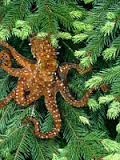 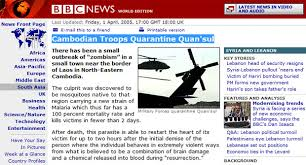 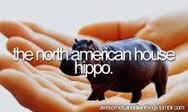 Mini-Lesson: The class will view the following sources and discuss the concept of “reliability”1. https://www.youtube.com/watch?v=TijcoS8qHIE (House Hippo)2. http://web.archive.org/web/20050428004220/http://65.127.124.62/south_asia/4483241.stm.htm (BBC Hoax - Zombie Outbreak).3. http://zapatopi.net/treeoctopus/  (Tree Octopus)Pre-Activity: Teacher will demonstrate how to research using ebsco host on the class LCD. Please see the accompanying sheet from the librarian on how to refine a search when you search for your own article. Skills: A: This assignment seeks to familiarize you with the concept of proper citation, why it is important and how to do it (which varies by academic discipline.)B. To teach you how to use an academic periodical search engine like Ebscohost to find appropriate materials. Ie: How to refine a search; how to seek information/other sources via a periodical.C. To sift through and determine which material is most current and best. D. To determine the thesis of an article and whether it works for the argument you want to build, or help guide you towards a question. E. Explore your curiosity on a topic. Assignment:(YOU WILL NEED TO FILL OUT THE ACCOMPANYING ASSIGNMENT SHEET WITH THIS INFORMATION.) 1. Practice using Ebscohost.A. Go to the Princess Margaret Library Website. http://magglib.weebly.com or access via the school website. Then go to “Research Tools” tab  select “Ebscohost (Research)” – NOT Ebscohost Magazines. 2. Select a search for a topic about the cold war era (1945-1991) that you are interested in. See next page for a list of topics, but you may choose something you are interested in. *Remember librarian’s tips for refining a search. 3. Find and print two articles about the topic you’ve chosen. If you can find opposing texts/arguments, that is always good. However, this is not necessary.4. Write a bibliography citation for the texts.5. Read the texts and identify the thesis (argument). Highlight it and in the margins paraphrase what it is in your own words. Write the thesis for each on the assignment sheet. 6. Find three quotes per paper that would be useful in an essay/ year end project and write them on the assignment sheet. Then, write a web of questions you would ask or a statement that you would make if you were asked to write about the quote.7. Analyze the reliability of the text by explaining how it is reliable  (why or why not). Refer to terminology and contents of “assessing reliability sheet.”8.  On the last page of your article printouts, summarize the main points of the article in your own words in no more than five sentences. Copy the summary onto the assignment sheet. Assignment Sheet: 										/36 Marks1. MLA or APA citation of your article. Go to: http://www.citationmachine.net  If you are planning to go into Social Sciences, use APA style, if you are going into Humanities, use MLA style; if you are going into Sciences, use Turabian style. Article 1 Citation (1):Article 2 Citation (1):2. What is the thesis of both articles. Provide a quote and then paraphrase in your own words. (6 marks 2 for each thesis, 1 for each quote) Article 1:Article 2:3. Write three quotes in the middle of the blank space below. Then, ask questions, make comments or observations around it (3 marks for thoughtful responses to each quote – 18 marks). Article 1:							*		*							*Article 2:							*							*							*Reliability: Assess the reliability and usefulness of the texts. Please navigate the following page. http://www.wikihow.com/Evaluate-the-Credibility-of-a-Source  OR   better yet: http://campusguides.unr.edu/toolkit/evaluting-sourcesUsing the vocabulary in the page assess the reliability of each article. (Ie: your response should include terms like accuracy, peer review, authority, coverage, etc…)Article 1 (3 marks):Article 2 (3 marks):Summary of the Content of Article 1 (5 Sentences or less) (2 marks):Summary of the Contents of Article 2 (5 Sentences or less)(2 marks):Cold War Topics – List of Topics For Research Remember though, you need to know the difference between a THESIS (an argument you will make) and a topic (a broad heading about what you will research). For instance a topic would be “Cold War Tactics.” A Thesis would be “Russian Spies were more effective than U.S. spies during the cold war – then provide examples to support).This is by no means an exhaustive list. You may create your own topic which can be from any type of history: cultural, political, military, intellectual, social, artistic, etc. Truman 		Atomic Bomb		Potsdam	Yalta		Hiroshima/NagasakiGouzenko Affair	Long Telegram	French Indochine war	Bi-Zonia (Berlin)Berlin Wall		Berlin Airlift/Blockade				NATOKorean War		Sputnik/Space Race	Cuban Missile Crisis/Cuba	Vietnam War	Ho Chi Minh		Pol Pot	Gandhi	Palestine WarSuez War		Six Day War		Yom Kippur War		Ayatollah KhomeiniSaddam Hussein	OPEC			The Gulf War	Chiang Kai Shek	Mao Zedong	Long March		Great Leap ForwardCultural Revolution			Tiananmen Square	Solidarity		Fall of Soviet Union		Gorbachev 	Glasnost/PerestroikaSegregation		Martin Luther King	 Malcolm X		Apartheid	MandelaOur good friend Billy Joel can also provide us with a comprehensive list of Cold war Topics:Harry Truman, Doris Day, Red China, Johnnie RaySouth Pacific, Walter Winchell, Joe DiMaggioJoe McCarthy, Richard Nixon, Studebaker, TelevisionNorth Korea, South Korea, Marilyn MonroeRosenbergs, H-Bomb, Sugar Ray, PanmunjomBrando, The King And I, and The Catcher In The RyeEisenhower, Vaccine, England's got a new queenMarciano, Liberace, Santayana goodbyeJoseph Stalin, Malenkov, Nasser and ProkofievRockefeller, Campanella, Communist BlocRoy Cohn, Juan Peron, Toscanini, DacronDien Bien Phu Falls, Rock Around the ClockEinstein, James Dean, Brooklyn's got a winning teamDavy Crockett, Peter Pan, Elvis Presley, DisneylandBardot, Budapest, Alabama, KhrushchevPrincess Grace, Peyton Place, Trouble in the SuezLittle Rock, Pasternak, Mickey Mantle, KerouacSputnik, Chou En-Lai, Bridge On The River KwaiLebanon, Charles de Gaulle, California baseballStarkweather, Homicide, Children of Thalidomide...Buddy Holly, Ben-Hur, Space Monkey, MafiaHula Hoops, Castro, Edsel is a no-goU-2, Syngman Rhee, payola and KennedyChubby Checker, Psycho, Belgians in the CongoHemingway, Eichmann, Stranger in a Strange LandDylan, Berlin, Bay of Pigs invasionLawrence of Arabia, British BeatlemaniaOle Miss, John Glenn, Liston beats PattersonPope Paul, Malcolm X, British Politician SexJ.F.K. blown away, what else do I have to sayBirth control, Ho Chi Minh, Richard Nixon back againMoonshot, Woodstock, Watergate, punk rockBegin, Reagan, Palestine, Terror on the airlineAyatollah's in Iran, Russians in AfghanistanWheel of Fortune, Sally Ride, heavy metal, suicideForeign debts, homeless Vets, AIDS, Crack, Bernie GoetzHypodermics on the shores, China's under martial lawRock and Roller Cola wars